市長・市議会議員の同時選挙・議員定数に関する協議結果について市民の皆様からの意見を募集します。2024年４月９日（火）までにご意見をお寄せください。ご意見記入欄※ご意見の概要を市ホームページ（豊岡市議会のページ）で公表します。但し、単なる誹謗中傷などを内容とする意見は公表いたしません。※提出されたご意見に対して個別の回答はできませんが、頂いたご意見は全ての議員で共有し、参考とさせていただきます。※ご意見の提出期限は、期間内に必着とします。※電話や口頭によるご意見は受け付けませんのでご了承願います。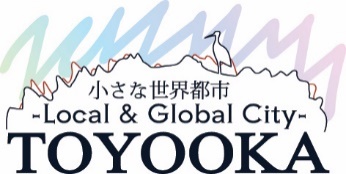 市長・市議会議員の同時選挙について議員定数について